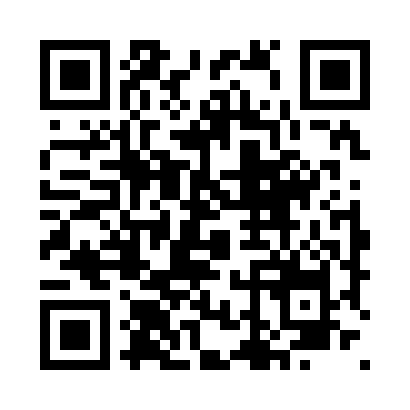 Prayer times for Moneymore, Ontario, CanadaMon 1 Jul 2024 - Wed 31 Jul 2024High Latitude Method: Angle Based RulePrayer Calculation Method: Islamic Society of North AmericaAsar Calculation Method: HanafiPrayer times provided by https://www.salahtimes.comDateDayFajrSunriseDhuhrAsrMaghribIsha1Mon3:375:291:136:348:5710:492Tue3:375:301:136:348:5710:493Wed3:385:301:136:348:5610:484Thu3:395:311:146:348:5610:475Fri3:405:311:146:348:5610:476Sat3:415:321:146:338:5510:467Sun3:435:331:146:338:5510:458Mon3:445:341:146:338:5510:449Tue3:455:341:146:338:5410:4310Wed3:465:351:156:338:5410:4211Thu3:475:361:156:328:5310:4112Fri3:495:371:156:328:5210:4013Sat3:505:381:156:328:5210:3914Sun3:515:391:156:328:5110:3815Mon3:535:391:156:318:5010:3716Tue3:545:401:156:318:5010:3617Wed3:565:411:156:318:4910:3418Thu3:575:421:156:308:4810:3319Fri3:595:431:156:308:4710:3120Sat4:005:441:156:298:4610:3021Sun4:025:451:156:298:4510:2922Mon4:035:461:166:288:4410:2723Tue4:055:471:166:288:4310:2624Wed4:065:481:166:278:4210:2425Thu4:085:491:166:268:4110:2226Fri4:095:501:166:268:4010:2127Sat4:115:511:166:258:3910:1928Sun4:135:521:166:258:3810:1829Mon4:145:541:156:248:3710:1630Tue4:165:551:156:238:3610:1431Wed4:185:561:156:228:3410:12